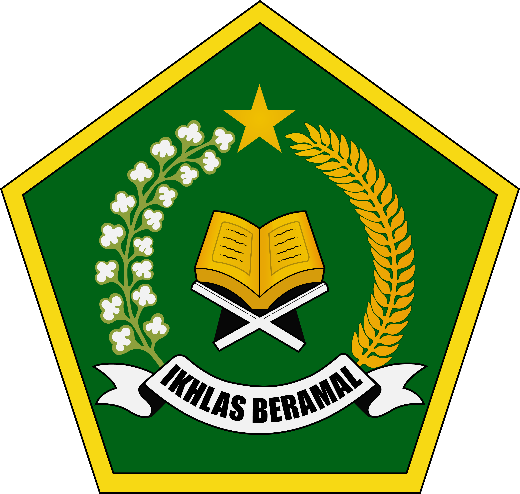 INSTRUMEN BUKU TEKS SEKOLAH LUAR BIASA (SLB)(PENDIDIKAN AGAMA ISLAM, KRISTEN, KATOLIK, BUDDHA, HINDU, KONGHUCU) DARI PENERBITPUSAT PENELITIAN DAN PENGEMBANGAN LEKTUR, KHAZANAH KEAGAMAAN DAN MANAJEMEN ORGANISASIBADAN PENELITIAN DAN PENGEMBANGAN DAN PENDIDIKAN DAN PELATIHAN TAHUN 2022PETUNJUK PENGISIAN INSTRUMENSebelum menilai buku, penilai wajib membaca dan memahami terlebih dahulu Juknis, Instrumen, SOP, dan pedoman lain yang telah disediakan pada menu aplikasi penilaian. Untuk menilai buku ABK, penilai wajib membaca dan memahami Peraturan Pemerintah Nomor 13 Tahun 2020 tentang Akomodasi yang Layak untuk Peserta Didik Penyandang Distabilitas, dan Permendiknas Nomor 70 Tahun 2009 tentang Pendidikan Inklusif bagi Peserta Didik yang Memiliki Kelainan dan Memiliki Potensi Kecerdasan dan/atau Bakat Istimewa.Permendikbud Nomor 37 Tahun 2018 maupun KMA Nomor 183 Tahun 2018, juga Kurikulum Merdeka yang merujuk Keputusan Menteri Pendidikan dan Kebudayaan Republik Indonesia Nomor 958/P/2020.Peraturan Pemerintah (PP) No. 55 Tahun 2007. Pendidikan Agama Dan Pendidikan Keagamaan.Peraturan Menteri Agama Nomor 39 tahun 2014 tentang Pendidikan Keagamaan Buddha.PMA Nomor 56 tahun 2014 tentang Pendidikan Keagamaan Hindu.Peraturan Menteri Agama Nomor 27 Tahun 2016 tentang Perubahan atas Peraturan Menteri Agama Nomor 7 Tahun 2012 tentang Pendidikan Keagamaan Kristen.Peraturan Menteri Agama No. 9 Tahun 2018 tentang Buku Pendidikan AgamaPeraturan Menteri Agama Nomor 27 Tahun 2016 tentang Perubahan atas Peraturan Menteri Agama Nomor 7 Tahun 2012 tentang Pendidikan Keagamaan Kristen.Permendikbudriset No. 22 Tahun 2022 tentang Standar Mutu Buku, Standar Proses dan Kaidah Pemerolehan Naskah, serta Standar Proses dan Kaidah Penerbitan Buku.Keputusan Menteri Pendidikan dan Kebudayaan, Riset dan Teknologi Republik Indonesia Nomor 262/M/2022 tentang Perubahan atas Keputusan Menteri Pendidikan dna Kebudayaan, Riset dan Teknologi Nomor 56/M/2022 tentang Pedoman Penerapan Kurikulum Dalam Rangka Pemulihan PembelajaranPMA Nomor 39 tahun 2014 tentang Pendidikan Keagamaan Buddha.PMA Nomor 56 tahun 2014 tentang Pendidikan Keagamaan Hindu.KMA No. 347 Tahun 2022 tentang Implementasi Kurikulum Merdeka pada Madrasah.SE No. 6 Tahun 2022 tentang Penggunaan Buku Pendidikan Agama pada Satuan Pendidikan Keagamaan di Lingkungan Kementerian Agama.Surat Keputusan Kepala Badan Standar Kurikulum dan Asesmen Pendidikan   Nomor 009/H/KR/2022 tentang Dimensi, Elemen, dan Subelemen Profil Pelajar Pancasila Pada Kurikulum Merdeka.Keputusan Kepala Badan Standar Kurikulum dan Asesmen Pendidikan No. 033/H/KR/2022 Tentang Perubahan Atas Keputusan Kepala Badan Standar Kurikulum dan Asesmen Pendidikan Kementerian Pendidikan Kebudayaan Riset dan Teknologi Nomor 008/H/KR/2022 tentang Capaian Pembelajaran pada Pendidikan Anak Usia Dini, Jenjang Pendidikan Dasar, dan Jenjang Pendidikan Menengah pada Kurikulum Merdeka.SE No. 6 Tahun 2022 tentang Penggunaan Buku Pendidikan Agama pada Satuan Pendidikan Keagamaan di Lingkungan Kementerian Agama.Pemberian nilai/skor harus didasari pada fakta kesalahan/kelemahan buku yang terdapat pada tabel setiap aspek penilaian.Skor menggunakan angka 1-4 dengan ketentuan:Skor 4, jika semua komponen terpenuhiSkor 3, jika sebagian besar komponen terpenuhi Skor 2, jika sebagian kecil komponen terpenuhiSkor 1, jika semua komponen tidak terpenuhiNilai menggunakan angka 0-100 dengan ketentuan:Jika memenuhi semua indikator, rentang nilai = 80-100 (dibaca BAIK SEKALI/BS) Jika sebagian besar indikator terpenuhi, rentang nilai = 60-79 (dibaca BAIK/B) Jika sebagian kecil indikator terpenuhi, rentang nilai = 40-59 (dibaca KURANG/K) Jika semua indikator tidak terpenuhi, rentang nilai = 0-39 (dibaca KURANG SEKALI/KS) Jika di dalam buku ditemukan unsur plagiarisme, maka dapat langsung diberi penilaian ‘tidak layak’. Kriteria plagiasi adalah: Tidak melakukan copy paste satu paragraf atau lebih secara utuh dari internet, menggunak an karya orang lain tanpa mencantumkan sumber; menggunakan sumber dari website tidak resmi (seperti blog, wikipedia, wordpress, openai, dan sejenisnya);tidak memparafrasa kalimat (lebih dari 2 baris) sebanyak 10 kali atau lebih tanpa mencantumkan sumber. Jika dalam penilaian ditemukan unsur plagiasi, maka buku tersebut harus dinyatakan tidak layak dalam kolom catatan penilai dan proses penilaian tetap dilanjutkan hingga selesai (sebagai pertanggungjawaban akademik/administratif).Jika menurut penilai dan supervisor materi buku memuat unsur yang bertentangan dengan aspek norma dan nilai kebangsaan, maka buku dinyatakan tidak layak (terkait ideologi, radikalisme/terorisme, dan pornografi tidak dapat ditoleransi, selain itu penilai/supervisor dapat menyarankan kepada pemohon untuk melakukan perbaikan).INSTRUMEN BUKU TEKS SEKOLAH LUAR BIASA (SLB)(PENDIDIKAN AGAMA ISLAM, KRISTEN, KATOLIK, BUDDHA, HINDU, KONGHUCU) ASPEK ISI/MATERI ASPEK PENYAJIAN (KELENGKAPAN) ASPEK BAHASA (KETERBACAAN)ASPEK GRAFIKA ASPEK PENGUTIPAN DAN PENGGUNAAN ISTILAH KEAGAMAAN TOTAL NILAI KUANTITATIFCatatan Penilai: …………………………………………………………………………………………………………………………………………………………………………………………………………………………………………………………………………………………………………………………………………………………………………………………………………………………………………………………………………………………………………………………Komentar Supervisor: 	…………………………………………………………………………………………………………………………………………………………………………………………………………………………………………………………………………………………………………………………………………………………………………………………………………………………………………………………………………………………………………………………KODE BUKU:JUDUL BUKU:KATEGORI BUKU:IslamTunanetraTunanetraKristen Tunarungu Tunarungu KatolikTunawicaraTunawicaraHinduTunadaksaTunadaksaBuddhaTunalarasTunalarasKonghucuTunagrahitaTunagrahitaNO.KOMPONENINDIKATOR PENILAIANHALAMAN(Paragraf/ Nomor)HALAMAN(Paragraf/ Nomor)DESKRIPSIKESALAHAN/ KELEMAHANSARAN PERBAIKAN DAN ALASANSKOR (1-4)1.Syarat Isi/Materi (Legalitas)Tidak bertentangan bertentangan dengan nilai-nilai Pancasila; tidak diskriminatif berdasarkan suku, agama, ras, dan/ atau antargolongan (SARA); tidak mengandung unsur pornografi; tidak mengandung unsur kekerasan; dan tidak mengandung ujaran kebencian; dan penyimpangan lainnya.1.Syarat Isi/Materi (Legalitas)Teks dan/atau gambar bebas dari plagiat/penjiplakan langsung (direct plagiarism) karya orang lain2.Muatan Isi/MateriMemuat KI–KD (untuk buku Kurikulum 2013) dan memuat Capaian Pembelajaran serta dimensi Penguatan Projek Profil Pelajar Pancasila (untuk buku Kurikulum Merdeka).2.Muatan Isi/MateriMemuat indikator dan tujuan pembelajaran.2.Muatan Isi/MateriMemuat materi esensial.2.Muatan Isi/MateriMemuat materi pokok, peta konsep, tujuan, metode, dan pengalaman pembelajaran (proses dan gambaran) pada tingkat/jenjang tertentu.3.Kelayakan Isi/Materia. Mengandung kebenaran dari segi keilmuan dan logis;a. Mengandung kebenaran dari segi keilmuan dan logis;3.Kelayakan Isi/Materib. Kesesuaian dengan standar nasional pendidikan dan kurikulum yang berlaku.b. Kesesuaian dengan standar nasional pendidikan dan kurikulum yang berlaku.3.Kelayakan Isi/Materic. Kesesuaian dengan tuntutan belajar dan karakteristik ABK.c. Kesesuaian dengan tuntutan belajar dan karakteristik ABK.Kelayakan Isi/Materid. Kesesuaian konsep dan data dengan kehidupan atau fakta keseharian ABK.d. Kesesuaian konsep dan data dengan kehidupan atau fakta keseharian ABK.Kelayakan Isi/MateriKeakuratan informasi, data, dan fakta yang digunakan untuk ABK.Keakuratan informasi, data, dan fakta yang digunakan untuk ABK.Kelayakan Isi/Materif. Materi akomodatif terhadap perkembangan ilmu pengetahuan dan teknologi aktual/baru;f. Materi akomodatif terhadap perkembangan ilmu pengetahuan dan teknologi aktual/baru;Kelayakan Isi/Materig. Materi responsif terhadap isu-isu kekinian ABK secara global.g. Materi responsif terhadap isu-isu kekinian ABK secara global.4.Kegiatan Pembelajarana. Pendekatan, model, strategi, dan metode yang berpusat pada peserta didik berbasis Merdeka Belajar dan karakteristik ABK a. Pendekatan, model, strategi, dan metode yang berpusat pada peserta didik berbasis Merdeka Belajar dan karakteristik ABK 4.Kegiatan Pembelajaranb. Menyajikan pembelajaran yang berdiferensiasi b. Menyajikan pembelajaran yang berdiferensiasi 4.Kegiatan Pembelajaranc. Terdapat projek yang berbasis pada Penguatan Projek Profil Pelajar Pancasila  (untuk buku Kurikulum Merdeka).c. Terdapat projek yang berbasis pada Penguatan Projek Profil Pelajar Pancasila  (untuk buku Kurikulum Merdeka).4.Kegiatan Pembelajarand. Mengembangkan keterampilan berpikir tingkat tinggi (HOTS);d. Mengembangkan keterampilan berpikir tingkat tinggi (HOTS);4.Kegiatan Pembelajarane. Tindak lanjut (remedial dan pengayaan).e. Tindak lanjut (remedial dan pengayaan).4.Kegiatan Pembelajaranf. Interaksi guru dan orang tua.f. Interaksi guru dan orang tua.4.Kegiatan Pembelajarang. Kegiatan refleksi.g. Kegiatan refleksi.5.Evaluasi Pembelajarana. Adanya format evaluasi berupa lembar kerja, lembar aktivitas, dan soal latihan yang berbasis HOTS.a. Adanya format evaluasi berupa lembar kerja, lembar aktivitas, dan soal latihan yang berbasis HOTS.5.Evaluasi Pembelajaranb. Terdapat asesmen awal, asesmen proses, dan asesmen akhir serta asesmen formatif dan sumatif (untuk buku Kurikulum Merdeka).b. Terdapat asesmen awal, asesmen proses, dan asesmen akhir serta asesmen formatif dan sumatif (untuk buku Kurikulum Merdeka).5.Evaluasi Pembelajaranc. Kesesuaian butir/soal evaluasi/asesmen dengan materi buku.c. Kesesuaian butir/soal evaluasi/asesmen dengan materi buku.NO.KOMPONENINDIKATORPENILAIANHALAMAN (Paragraf/Nomor)DESKRIPSIKESALAHAN/KELEMAHANSARAN PERBAIKAN DAN ALASANSKOR (1-4)1.Teknik PenyajianAktivitas pembelajaran disajikan secara sistematis, konsisten, dan koheren;1.Teknik PenyajianPernyajian materi didukung contoh keseharian ABK dan kesesuaian dengan kekhususannya.2. Pendukung PenyajianIdentitas Buku.2. Pendukung PenyajianPengantar/prakata/mukadimah.2. Pendukung PenyajianDaftar isi.2. Pendukung PenyajianPetunjuk/pedoman penggunaan buku.2. Pendukung PenyajianMateri memuat barcode (buku yang tidak memuat barcode dinilai menggunakan rumus modus).2. Pendukung PenyajianRekaman audio/video pembelajaran (buku yang menyertakan audio, video, dan multimedia dinilai dengan instrumen tersendiri)2. Pendukung PenyajianGlosarium atau indeks.2. Pendukung PenyajianDaftar rujukan/daftar Pustaka.NO.KOMPONENINDIKATORPENILAIANHALAMAN(Paragraf/Nomor)DESKRIPSIKESALAHAN/KELEMAHANSARAN PERBAIKAN DAN ALASANSKOR (1-4)1.Lugas, Runtut, Kepaduan Alur PikirKetepatan, keefektifan, dan kelogisan dalam menyusun kalimat.1.Lugas, Runtut, Kepaduan Alur PikirKeruntutan dan keterpaduan antar kalimat, paragraf, dan tema/bahasan. 1.Lugas, Runtut, Kepaduan Alur PikirKesesuaian bahasa dengan tingkat perkembangan ABK.2.Dialogis dan KomunikatifKemampuan penulis memotivasi ABK melalui pesan atau informasi.2.Dialogis dan KomunikatifMemandu ABK dalam pembelajaran aktif.3.Konsistensi KebahasaanKonsistensi penggunaan teks (tulisan, gambar, simbol atau ikon untuk ABK.NO.KOMPONENINDIKATORPENILAIANHALAMAN (Paragraf/Nomor)DESKRIPSIKESALAHAN/KELEMAHANSARAN PERBAIKAN DAN ALASANSKOR (1-4)1.TeksTeks (tulisan, gambar, dan simbol) yang digunakan mudah dibaca/dipahami ABK.1.TeksSistematika penulisan teks sesuai kaidah kegrafikaan untuk ABK.2. IlustrasiJelas dan menarik bagi ABK.2. IlustrasiKeterpaduan dan ketepatan pewarnaan ilustrasi untuk sesuai karakteristik ABK.3.LayoutDesain cover, halaman isi, dan layout sesuai kebutuhan ABK.3.LayoutKualitas hasil cetak atau tampilan elektronik ramah, aman, dan nyaman bagi ABK.NO.KOMPONENINDIKATORPENILAIANHALAMAN (Paragraf/Nomor)DESKRIPSIKESALAHAN/KELEMAHANSARAN PERBAIKAN DAN ALASANSKOR (1-4)1.Pengutipan Ketepatan penulisan/pengutipan kitab suci dan terjemahnya (braille khusus untuk tunanetra).1.Pengutipan Relevansi kitab suci yang dikutip dengan tema atau materi.1.Pengutipan Keakuratan dan kebenaran pengutipan teks (tulisan, gambar, dan ilustrasi) dan rujukan/pustaka sesuai standar ABK.2.Penggunaan Istilah KeagamaanKetepatan penggunaan istilah keagamaan.2.Penggunaan Istilah KeagamaanKesesuaian istilah dengan tingkat perkembangan ABK.NO. ASPEK/UNSURBOBOTNILAI (0-100)AKUMULASI (Bobot x Nilai)A.ISI/MATERI35%B.PENYAJIAN (KELENGKAPAN)35%C.BAHASA15%D.GRAFIKA10%E.PENGUTIPAN DAN PENGGUNAAN ISTILAH KEAGAMAAN5%NILAI AKHIR (Total Nilai Akumulasi)NILAI AKHIR (Total Nilai Akumulasi)NILAI AKHIR (Total Nilai Akumulasi)…………, .................2023Penilai I(...........................................)……………, …….…... 2023Penilai II(……………………………..)………., ...................2023Supervisor(...........................................)